Dạy trẻ kỹ năng tự phục vụ “Kỹ năng chải tóc, buộc tóc”của các bé lớp MGLA3: Giáo dục trẻ ý thức tự phục vụ ,kiên trì thực hiện nhiệm vụ cô giao và biết phối hợp nhau cùng thực hiện.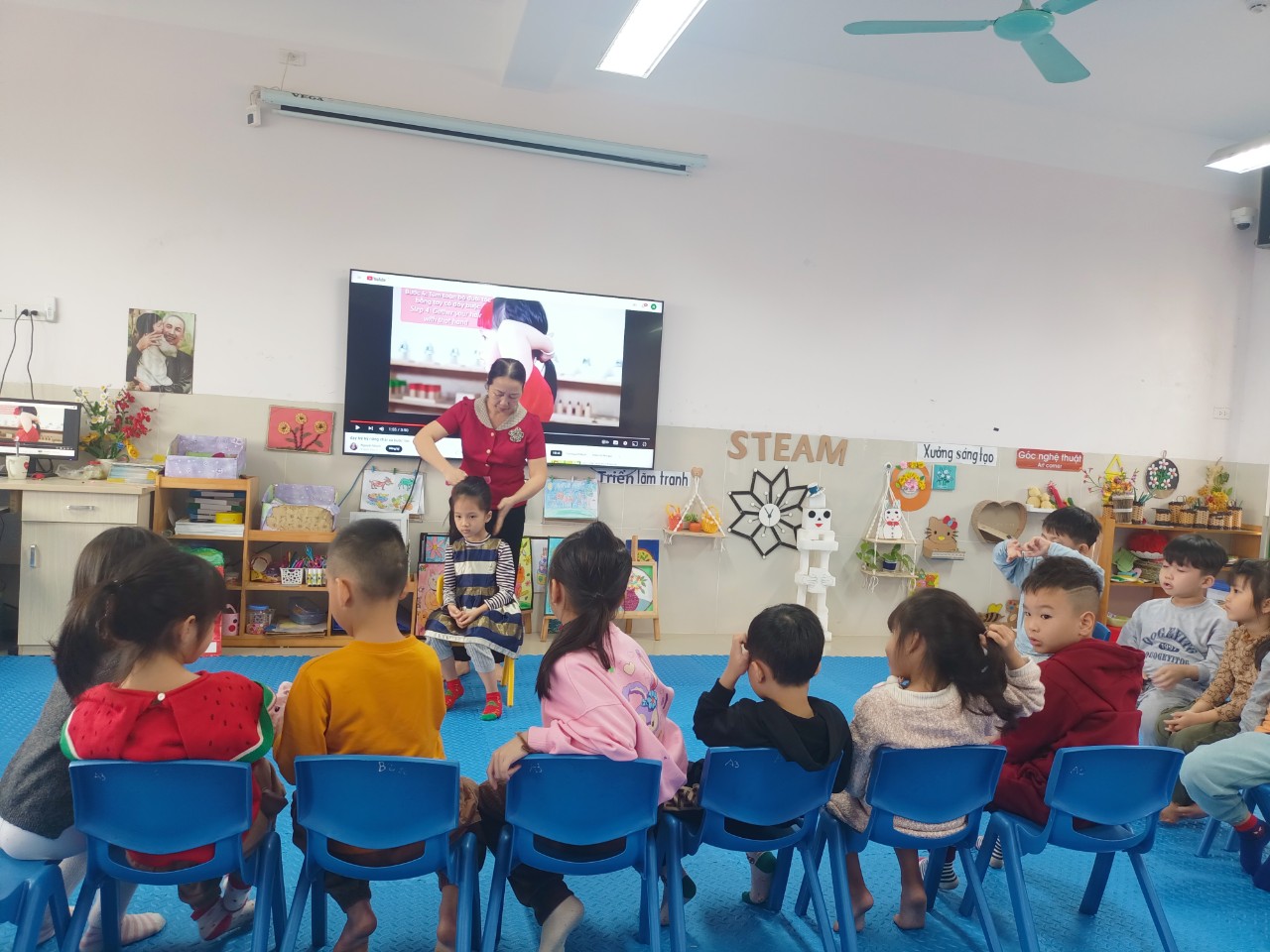 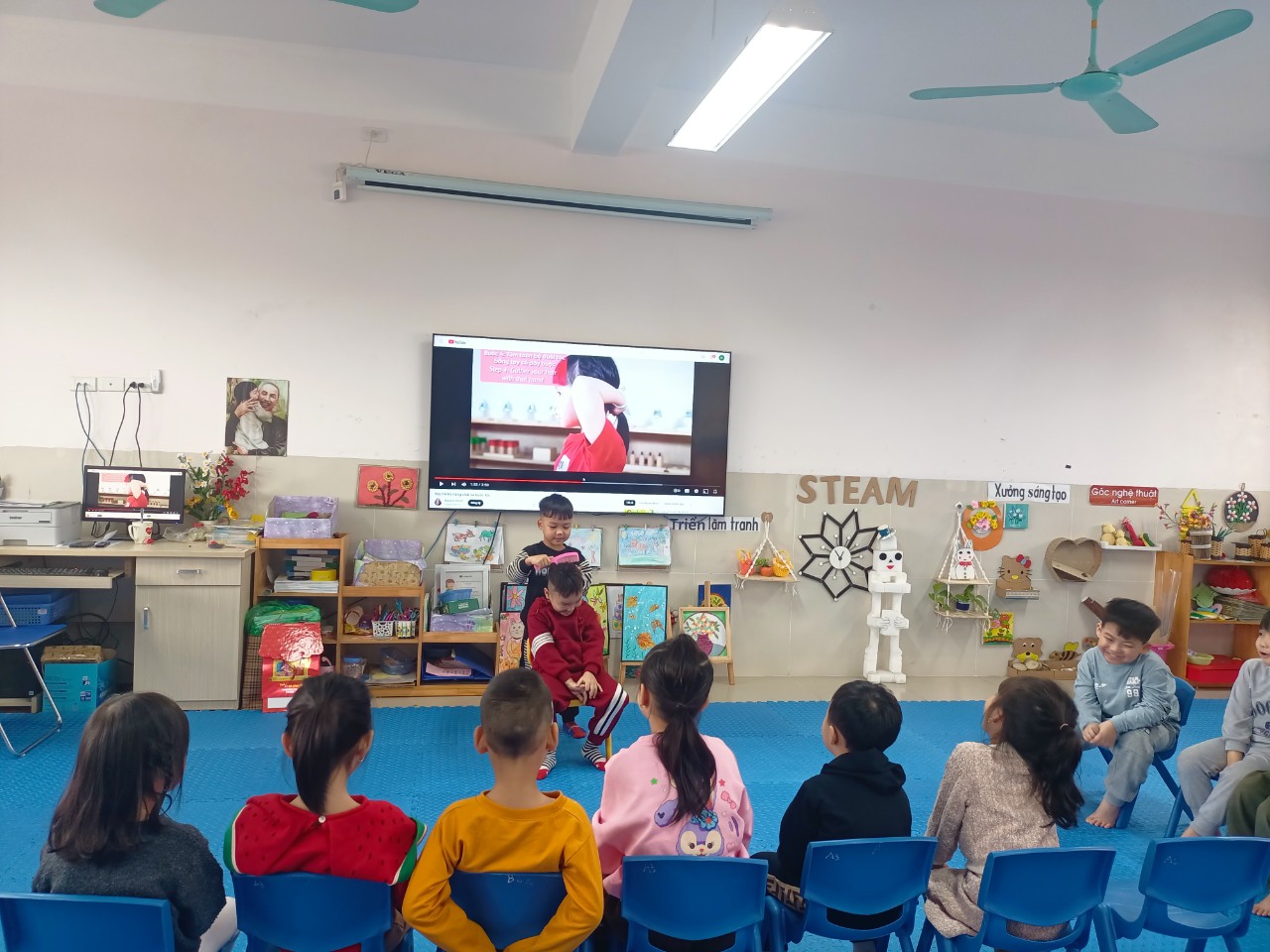 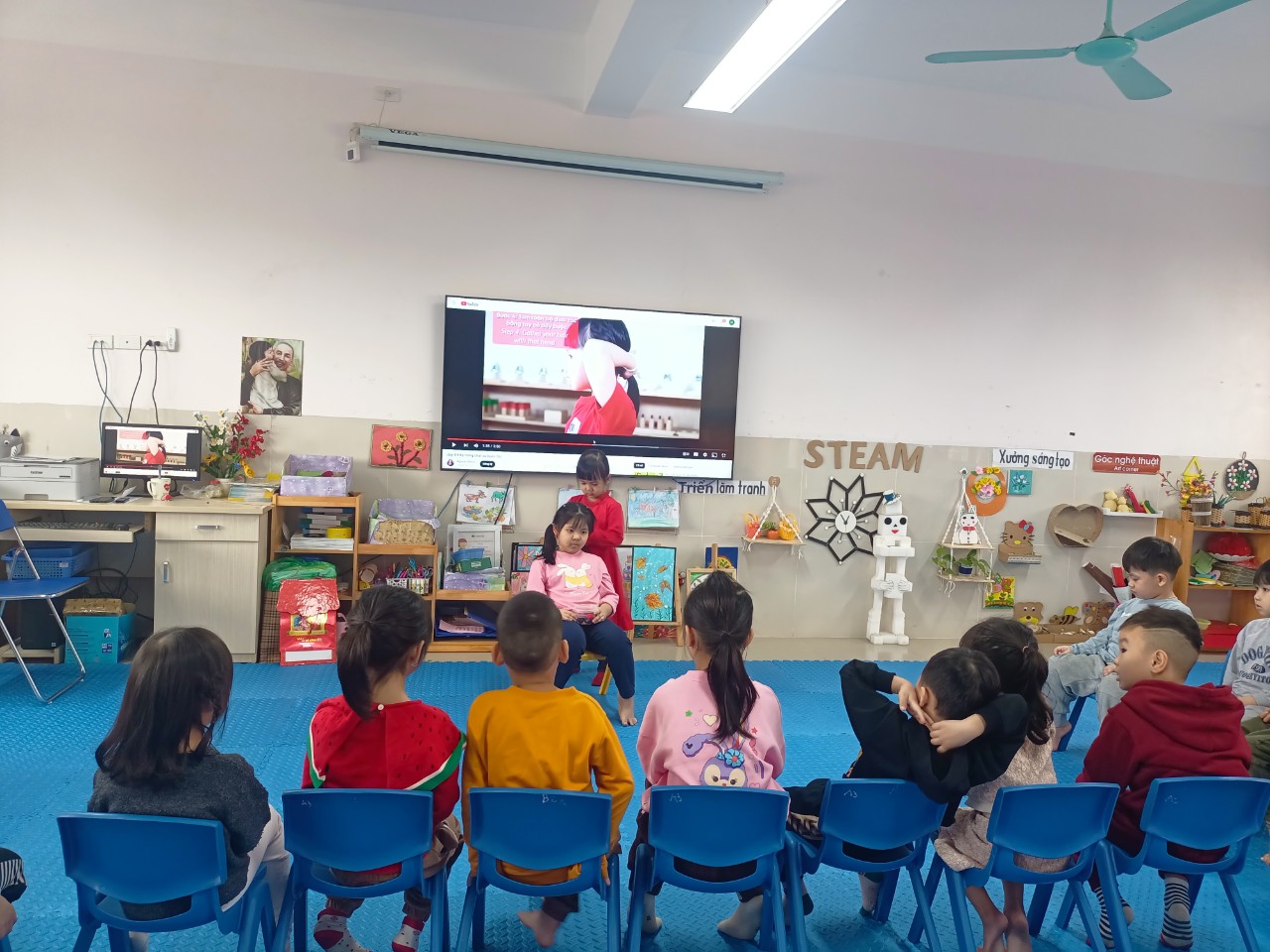 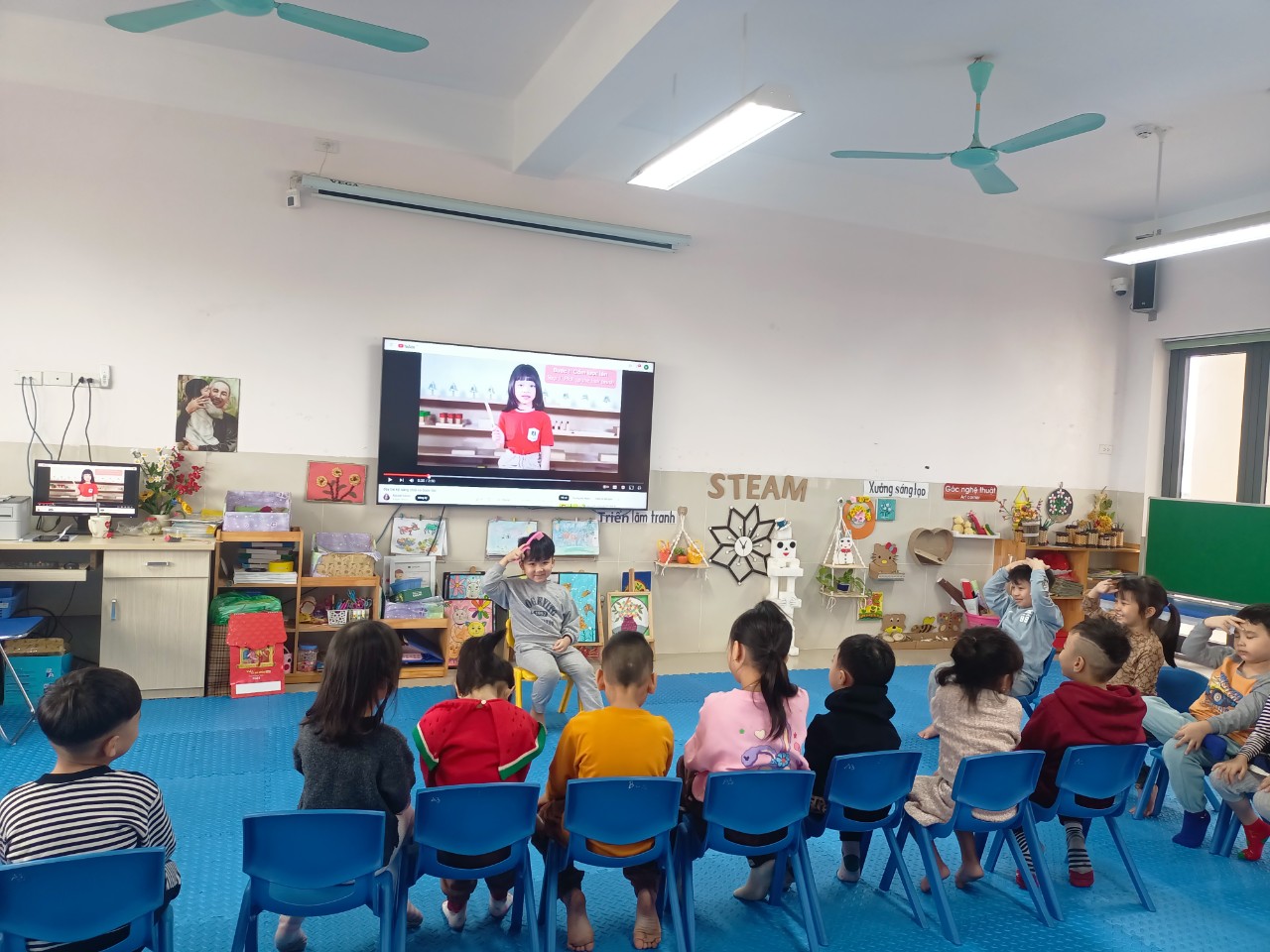 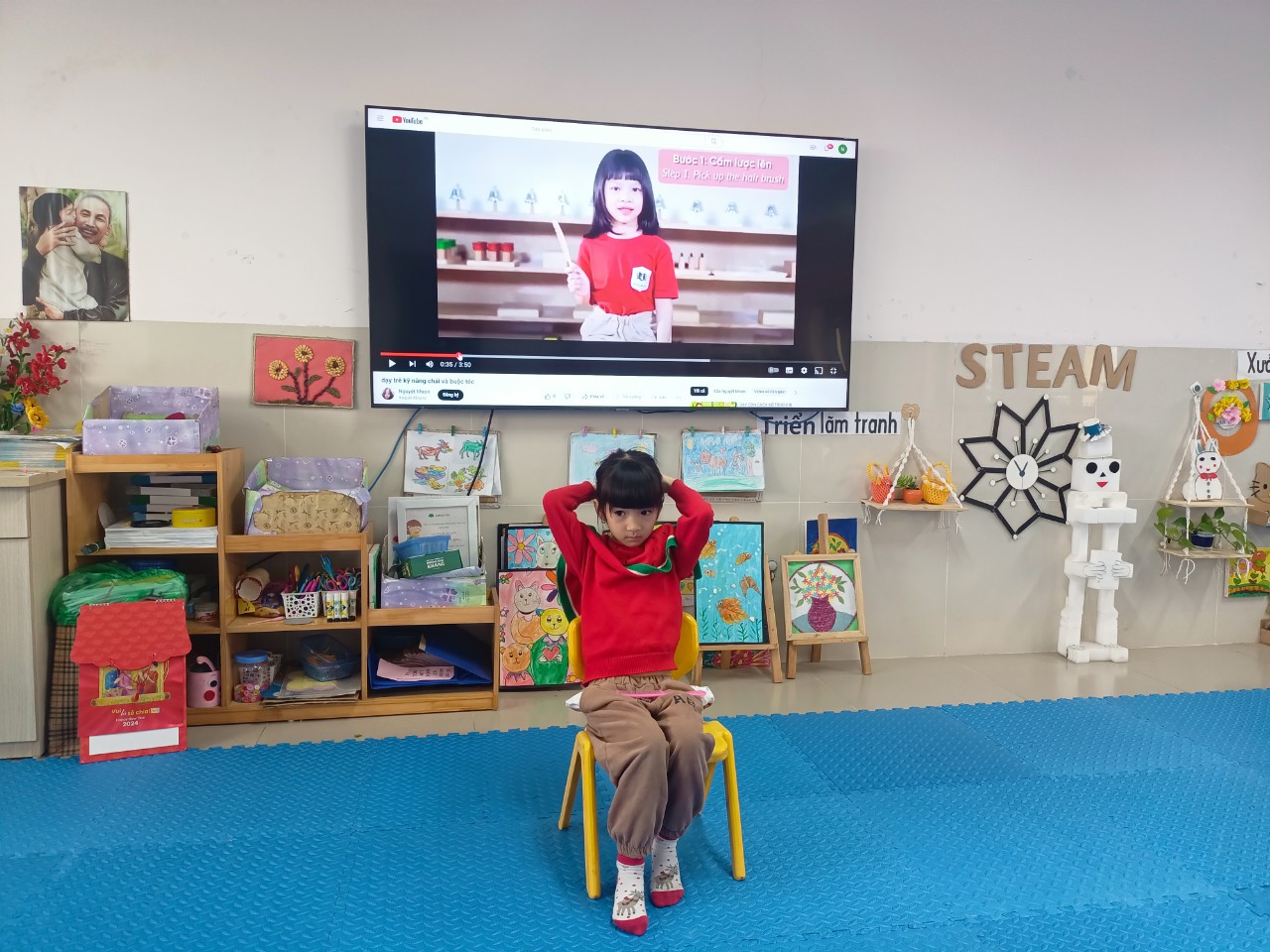 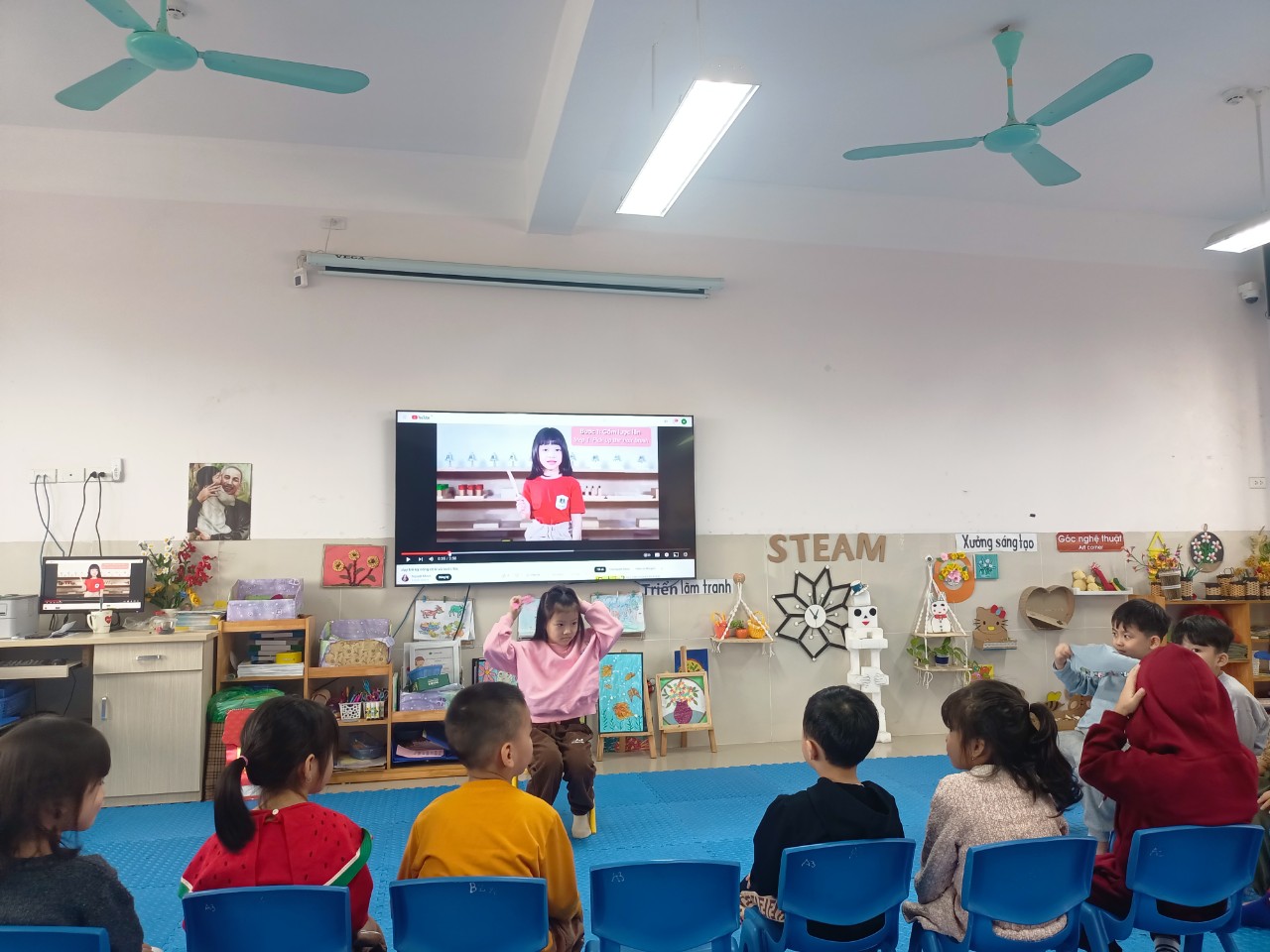 